.Intro: 32 countsSequence of dance : 48 32 / 48 32 / 48 32 / 48 48 / 32 32 32 24S1. SIDE - TOGETHER - SIDE - TOUCH - SIDE  - TOGETHER - 1/4 TURN L FWD SHUFFLES2. 1/4 TURN L SIDE - TOUCH - 1/4 TURN R BACK - TOUCH  -  1/4 TURN - R SIDE - TOUCH -  1/4 TURN L FWD - TOUCHS3. SIDE - TOGETHER - SIDE - TOUCH - SIDE  - TOGETHER -  1/4 TURN L FWD SHUFFLES4. JAZZ BOX - SIDE - TOUCH - SIDE - TOUCHS5. SIDE - BEHIND - SIDE - TOUCH - ROLLING FULL TURN L - TOUCHS6: WALK - WALK - WALK - TOUCH - BACK - BACK - BACK - TOUCHHave Fun & Happy Dancing!Contact Nina Chen: nina.teach.dance@gmail.comGuantanamera (關達娜美拉) (zh)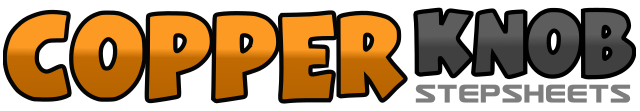 .......拍數:48牆數:2級數:Beginner.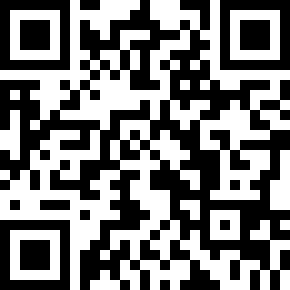 編舞者:Nina Chen (TW) - 2016年07月Nina Chen (TW) - 2016年07月Nina Chen (TW) - 2016年07月Nina Chen (TW) - 2016年07月Nina Chen (TW) - 2016年07月.音樂:Guantanamera - CARAMELGuantanamera - CARAMELGuantanamera - CARAMELGuantanamera - CARAMELGuantanamera - CARAMEL........1-4Step RF to R - Step LF beside RF - Step RF to R - Touch LF beside RF lifting left hip up5-6,7&8Step LF to L - Step RF beside LF - 1/4 turn L (9:00) fwd shuffle (L R L)1-4右足右踏 - 左足併踏右足旁 - 右足右踏 - 左足點於右足旁推提左臀5-6,7&8左足左踏 - 右足併踏左足旁 - 左轉1/4 (9:00) 前交換步(左 右 左)1-41/4 turn L (6:00) step RF to R - Touch LF beside RF lifting left hip up - 1/4 turn R (9:00) step LF back - Touch RF beside LF lifting right hip up5-81/4 turn R (12:00) step RF to R - Touch LF beside RF lifting left hip up - 1/4 turn L (9:00) step LF fwd - Touch RF beside LF lifting right hip up1-4左轉1/4 (6:00)右足右踏 - 左足點收右足旁推提左臀 - 右轉1/4 (9:00) 左足後踏 - 右足點收左足旁推提右臀5-8右轉1/4 (12:00) 右足右踏 - 左足點收右足旁推提左臀 - 左轉1/4 (9:00) 左足前踏 - 右足點收左足旁推提右臀1-4Step RF to R - Step LF beside RF - Step RF to R - Touch LF beside RF lifting left hip up5-6,7&8Step LF to L - Step RF beside LF - 1/4 turn L (6:00) fwd shuffle (L R L)1-4右足右踏 - 左足併踏右足旁 - 右足右踏 - 左足點於右足旁推提左臀5-6,7&8左足左踏 - 右足併踏左足旁 - 左轉1/4 (6:00)前交換步(左 右 左)1-4Cross RF over LF - Step LF back - Step RF to R - Cross LF over RF5-8Step RF to R - Touch LF beside RF lifting left hip up - Step LF to L - Touch RF beside LF lifting right hip up1-4右足前跨 - 左足後踏 - 右足右踏 - 左足前跨5-8右足右踏 - 左足點於右足旁推提左臀 -  左足左踏 - 右足點收左足旁推提右臀1-4Step RF to R - Step LF behind RF -  Step RF to R - Touch LF beside RF lifting left hip up5-81/4 turn L step LF fwd (3:00) - 1/2  turn L step RF to R (9:00) - 1/4 turn L step LF to L (6:00) - Touch RF beside LF lifting right hip up1-4右足右踏 - 左足後跨 - 右足右踏 - 左足點於右足旁推提左臀5-8左轉1/4 左足前踏 (3:00) - 左轉1/2 右足右踏 (9:00) - 左轉1/4 左足左踏 (6:00) - 右足點收左足旁推提右臀1-4Walk RF fwd - Walk LF fwd - Walk RF fwd - Touch LF fwd lifting left hip up5-8Step LF back - Step RF back - Step LF back - Touch RF beside LF lifting right hip up1-4右足前踏 - 左足前踏 - 右足前踏 - 左足點於前方推提左臀5-8左足後踏 - 右足後踏 - 左足後踏  - 右足點收左足旁推提右臀